ACAO Board of Directors Meeting Minutes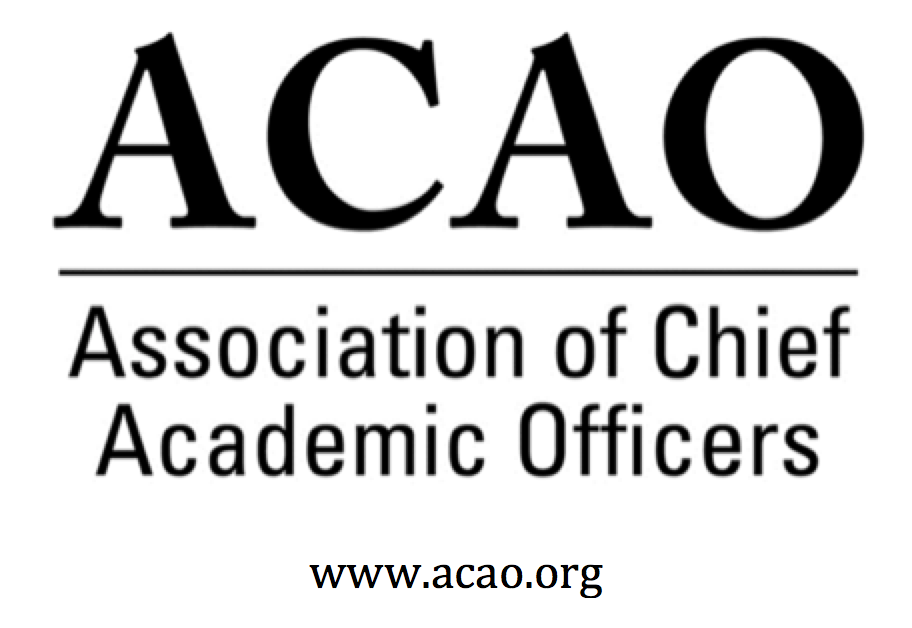 April 3, 2019: https://zoom.us/j/707742741, 2-3 PM (Eastern)Review and approval of March, 2019 Minutes (K. Johnson)   Motion to approve: Laura.  2nd Martha.  All in favor, motion passes.Review and discussion of attached summarized survey data from March, 2019 Business Meeting to determine priorities for programming, mentoring connections, and partnerships (all)How can ACAO use and support ACE Engage platform Provost blog to create a win for both ACE & ACAO?  Kathy will work with ACE for further specifics.  ACAO Members Only Listserv is scheduled for April 1 and can be used by members for queries.  Consideration to target Coffee Hrs. to NEW CAOs, who may have specific interests/questions/challenges.  Ex: Interest in stabilizing enrollment was significant in the survey so maybe Coffee Hr. facilitators work with someone from enrollment management.New Partnerships;Educause – Connie met w John O’Brien and was encouraged with the discussion.  Maybe an opportunity for articles or sessions w/provosts.OLC Excellerate – Laura de Abruna asked for digital fellow panel participants to talk about digital transformationCCAS – Martha is working on programming with them for their Nov 2019 meeting.Committee and Officer Assignments (K. Johnson) – Timeline for determination of priorities for upcoming yearSecretaryCommunications/Membership Committee – Advisory Council agreed to help on-board new ACAO members with a quick phone call/email welcoming them to ACAO.   Sharon would like a script for the council to use for consistent messaging.Bylaws Committee – no updateAnnual Program Committee – the program committee will be expanded to more than just the ACE Annual Meeting.  It will also include programming at other relevant associations including sessions and panel discussions.  Finance Committee – no updateGeneral Discussion:  Martha – how can we engage more members to be involved with our committees.  Suggestion was to use the listserv to create a call for volunteers.  Updates on Advisory Council Activities (S. Vasquez)Council has potential agenda topics for future coffee hrs.Enrollment management – recruitment (with a guest presenter).Program review & reassessing viability (reprioritization of programs)Series targeting new provostsChange management (new programs, new enrollments, business models all changing)Does focus on on-line portfolio management differ from on-campus portfolio management?  Are there other methods of distribution?Council members could use the listserv to “seed” potential coffee hr. questions.Kathy asked for a good mentoring model & what does it look like:  Establish times for interaction during conference meetings. Monthly calls. E-communications.  May need a consideration for small v large school mentoring.  And it has to have a valued purpose.  Suggestion to match by institutional types (get bios of mentors).  Mary suggested mentoring CAOs who experience “unplanned transitions”.  Kathy will develop mentoring guidelines and use committees as deployment.  Since Sharon is now an ex-officio board member, Connie Johnson will phase out as Advisory Council Liaison.Website content development and solicitation of CAO blog posts (ACE Engage)Content needs to be refreshed and updated with current issues for provosts.  Maybe a digest of the ACE blog or parts of the member survey or campus experiences (Ex: Confucius Institute, political and campus challenges).  Connie, Laura de Abruna and Lori agreed to take a look at the web site and make suggested updates.  Google Drive site for ACAO archivesAll board directors have access to the ACAO G Drive:https://drive.google.com/drive/folders/1Eah5zZxEzPu_dKVf3P9EDWWgciThK-2n?usp=sharingACAO Member Listserv (launched 4/1/19) – discussion of board of directors/advisory council engagementKathy will schedule each board director for a specific month to seed the listserv with a quick question.Future Board Meetings:  (typically the first Wednesday of the month at 2 PM, eastern)May 1, 2019 2:00pm ET, June 5, 2019 2:00pm ET, July 19 (tentative) in person @ ACE Headquarters, Washington DCDoreen to connect with ACE to see if we can move the meeting to July 18th.  Standing Committee Descriptions: Communications and Membership:  The purpose of this committee is to oversee and manage communications between the association and its membership (in consultation with ACAO leadership), primarily aimed at recruiting and retaining members. Includes developing member- communications that cultivate a distinctive ACAO identity and brand, developing strategies and materials to generate interest in joining ACAO. Members also will use professional contacts to encourage membership, report on membership, and make recommendations about dues. Members will work at generating communications materials and strategies directed toward building membership. Nominating:  The purpose of the Nominating Committee is to develop and manage the process by which candidates for the governing board are presented to the membership for election. This includes soliciting the membership for nominations and applications for board positions and developing a slate of candidates. The Nominating Committee is also responsible for overseeing the election process and informing the membership of the resultsAnnual ACE Programming: The purpose of the Annual Program Committee is to coordinate the program held at the annual meeting.  Committee members will identify topics and coordinate speakers and program activities relevant to CAOs and CAOs/presidents/chancellors in the academic and higher education area.Bylaws:  The bylaw committee is charged with reviewing ACAO's bylaws and bringing any changes/recommendations to the ACAO board of directors for consideration.Finance:  The Finance Committee provides guidance to the board to ensure the financial health of the organization, according to sound fiscal policies.  The committee shall periodically review and revise investment policies, financial and audit documents and fiscal policies of ACAO and make recommendations to the board.NameAttendNameAttendNameAttendMartha PotvinYesLaura de AbrunaYesMichele WheatlyYesKathy JohnsonYesPeter NwosuYesLaura Woodworth NeyNoMary BoydYesGregory OchoaNoSharon VasquezYesGail BakerYesPatricia RogersNoAndrew SheanYesConnie JohnsonYesCharles CookYesTodd DiaconNoKelli BrownYesLori WerthYesDoreen MurnerYesExecutive CommitteeDirectorRole/CommitteeInstitutionTerm EndingExecutive CommitteeKathy JohnsonPresidentIUPUI2020Executive CommitteeKelli Brown President-Elect2019-20 Responsibility: Chair of ACE Program CommitteeGeorgia College and State University2021Executive CommitteeDoreen MurnerExecutive DirectorAMC Sourcen/aExecutive CommitteeMartha PotvinPast-President2019-2020 Responsibility:  Chair of Nominating CommitteeSpringfield College2020DirectorsGail BakerFinanceUniversity of San Diego2022DirectorsMary BoydTreasurerBerry College 2020DirectorsCharles CookMembership & Communications Austin Community College2021DirectorsLaura Niesen de AbrunaPI: Digital Fellows ProjectFinance CommitteeYork College of Pennsylvania2021DirectorsTodd DiaconNominating Kent State University2020DirectorsConnie JohnsonACE Program Colorado Technical University2020DirectorsGregory OchoaChair: Membership & Communications Potomac State College of West Virginia University2021DirectorsPeter NwosuMembership & Communications Lehman College of CUNY2021DirectorsPatricia Rogersn/aWinona State UniversityJune, 2019 DirectorsAndrew SheanProgramNational University System2022DirectorsSharon VasquezChair:  Advisory Council (ex officio)Provost Emerita, University of Hartford2020DirectorsLori WerthUniversity of Pikeville2022DirectorsMichele WheatlyProgramSyracuse University2022DirectorsLaura Woodworth-NeyIdaho State University2022